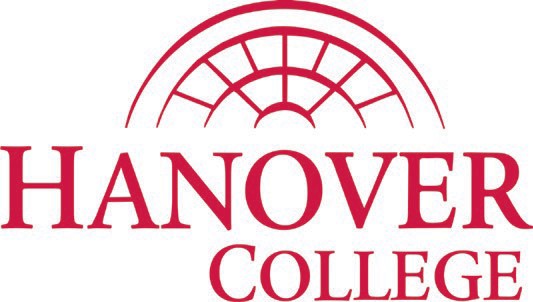 Institutional Review Board Implied Consent Form[Date]Dear [Participant],You are invited to participate in a study of [state what is being studied]. We hope to learn more about [state what the study is designed to discover or establish]. You were selected as a possible participant in this study because [state why and how the subject was selected]. If you decide to participate, please complete the enclosed survey. Your return of this survey constitutes implied consent. The survey is designed to [if survey, explain purpose of survey]. It will take you about [length of time expected to complete survey] to complete. No compensation will be provided to you for answering the survey, but your responses will be used to [explain research benefit]. Any discomfort or inconvenience to you will not exceed the time taken to complete the survey.Information that is obtained via this study and that can be identified with you will remain confidential and will not be disclosed. Your decision to participate (or not) will not prejudice any future relationships with Hanover College. If you decide to participate, you are free to discontinue participation at any time without prejudice. You will be made aware of any information that varies from what has been provided to you and/or might affect your willingness to continue to participate in the study.This survey and consent waiver have been approved by Institutional Review Board at Hanover College which works to ensure that all research involving human subjects follows applicable federal regulations. If you have any questions about your rights as a human subject please contact the IRB chair, at irb@Hanover.edu.	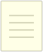 We may submit the results of this study for publication. Participant data will be destroyed 3 years after publication. If you are interested in the study results, please email the primary investigator (PI) to request this information. Please keep a copy of this email for your records. If you have any questions regarding this study feel free to contact [insert PI name] at [xxxxx]@hanover.edu or 812[XXX-XXXX].[Student researchers may want to include a paragraph such as “This project is being completed as part of graduation requirements for our [insert degree]. If you have any questions about our project you may contact us insert SI names and email addresses or our research adviser, [insert PI name and email address.]”Thank you for your time.[PI and SI names]